République Algérienne Démocratique et Populaire 
Ministère de l’Enseignement Supérieur et de la Recherche Scientifique 
Université Ibn Khaldoun – Tiaret 
Faculté des Sciences de la Matière 
Département de Chimie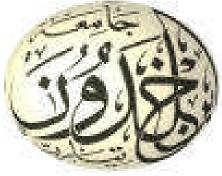 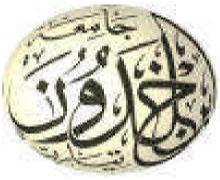 Planning des Examens S21ere année Master Chimie Organique(2020/2021)Salle: 217République Algérienne Démocratique et Populaire 
Ministère de l’Enseignement Supérieur et de la Recherche Scientifique 
Université Ibn Khaldoun – Tiaret 
Faculté des Sciences de la Matière 
Département de ChimiePlanning des Examens S21ere année Master Chimie des Matériaux   (2020/2021)   Salle: 216République Algérienne Démocratique et Populaire 
Ministère de l’Enseignement Supérieur et de la Recherche Scientifique 
Université Ibn Khaldoun – Tiaret 
Faculté des Sciences de la Matière 
Département de ChimiePlanning des Examens S63eme année Chimie Fondamentale   (2020/2021)    Salle: 221République Algérienne Démocratique et Populaire 
Ministère de l’Enseignement Supérieur et de la Recherche Scientifique 
Université Ibn Khaldoun – Tiaret 
Faculté des Sciences de la Matière 
Département de ChimiePlanning des Examens S63eme année Chimie des matériaux   (2020/2021)    Salle : 218République Algérienne Démocratique et Populaire 
Ministère de l’Enseignement Supérieur et de la Recherche Scientifique 
Université Ibn Khaldoun – Tiaret 
Faculté des Sciences de la Matière 
Département de ChimiePlanning des Examens S63eme année Chimie Organique   (2020/2021)    Salle : 220République Algérienne Démocratique et Populaire 
Ministère de l’Enseignement Supérieur et de la Recherche Scientifique 
Université Ibn Khaldoun – Tiaret 
Faculté des Sciences de la Matière 
Département de ChimiePlanning des Examens S42eme année Chimie    (2020/2021)                      Amphi D    10h.00 – 11h.00                 13h.15 – 14h.15  Dimanche13-06-2021Physico-chimie des polymères en solutionMr. CHAIBRisque Chimique, sécurité, EnvironnementMelle  KEBIRLundi14-06-2021Rhéologie /dégradation/stabilisation et recyclage des polymères
 Mme  BENNABIAnglaisMr  TurkiMardi15-06-2021Chimie OrganiqueHétérocyclique
Mr. RAHMOUNISpectroscopie de MasseMme  MEBREKMercredi16-06-2021Chimie Organométallique 
  et catalyseMelle  DAHANEChimie Organique pharmaceutique et polymèresMme ABEDELMALEKJeudi17-06-2021
 Synthèse des PolymèresMr BOUHADJAR10h.00 – 11h.0013h.15 – 14h.15Dimanche13-06-2021Chimie des Matériaux moléculairesMr  TurkiLundi14-06-2021Physico-chimie des surfaces et des interfaces Mme  SOUALMIApplication de  la chimie –PhysiqueMme  BELKASSAMardi15-06-2021Chimie Moléculaire et Quantique avancéeMme DRISSIMercredi16-06-2021Procédé et méthodes de préparation des matériauxMr BADAOUILes composites
 Mr  MOUMENEJeudi17-06-2021Théorie des groupesMr CHADLI10h.45 – 11h.45                 13h.15 – 14h.15  Dimanche13-06-2021Spectroscopie moléculaire
  Melle  KEBIREthique et déontologieMr BENHEBALLundi14-06-2021Thermodynamique des solutions
Mlle. SEHILAnglaisMr DJAAFRIAmphi DMardi15-06-2021Chimie des surfaces et catalyseMelle HENNIMercredi16-06-2021Electrochimie 
 Mr  BASSAID10h.45 – 11h.45                 13h.15 – 14h.15  Dimanche13-06-2021
 Matériaux I : Métaux et Céramiques
 Mme  SOUALMILundi14-06-2021Matériaux II : Polymères et Composites
  Melle KEBIRAnglaisMr DJAAFRIAmphi D    Mardi15-06-2021NanotechnologiesMr KADARIMercredi16-06-2021Chimie des surfaces et catalyse
 Mr BADAOUIJeudi17-06-2021Propriétés des matériaux 
 Mr MOUMENE10h.45 – 11h.45                 13h.15 – 14h.15  Dimanche13-06-2021Chimie Organique Thérapeutique 
 Mme ABEDELMALEKLundi14-06-2021Chimie des produits Naturels
 Mr  CHAIB.AnglaisMr DJAAFRIAmphi D    Mardi15-06-2021La Rétrosynthèse OrganiqueMr  DAHOMercredi16-06-2021
 Chimie des surfaces et catalyse
 Mme  BELKASSAJeudi17-06-2021Chimie Organique industrielleMelle  BENNABI09h.30 – 10h.30                 13h.15 – 14h.15  Dimanche13-06-2021Thermodynamique et chimie cinétique
 Mr BENHEBALLundi14-06-2021Chimie Organique IIMr DEBDABMardi15-06-2021Chimie analytiqueMelle  HENNITechnique d'analyse  Physico-chimiqueMelle  BOOMTHREDMercredi16-06-2021Chimie quantique Mr KADARIAnglais
  Mr DJAAFRIJeudi17-06-2021Chimie inorganique Mme  MABREK